ПРОЕКТ    БОЙОРОҠ                                                           РАСПОРЯЖЕНИЕОб организации мероприятий по безаварийному пропуску весеннего половодьяВ целях обеспечения своевременной и качественной подготовки гидротехнических сооружений, мостов, коммунально-энергетических сетей, инженерных коммуникаций, организаций к пропуску ледохода и подъёму уровня воды рек в период весеннего половодья на территории сельского поселения Ишеевский сельсовет муниципального района Ишимбайский район Республики Башкортостан в 2024 году, а также защиты населения и сохранения материальных ценностей на затапливаемых территориях р а с п о р я ж а ю с ь: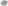 1. Утвердить:состав противопаводковой комиссии сельского поселения Ишеевский сельсовет муниципального района Ишимбайский район Республики Башкортостан (Приложение № 1);план мероприятий по безаварийному прохождению весеннего половодья на территории сельского поселения Ишеевский сельсовет муниципального района Ишимбайский район Республики Башкортостан в 2024 году (Приложение № 2);Контроль за исполнением настоящего распоряжения оставляю за собой.Глава сельского поселения							И.М. Тагиров